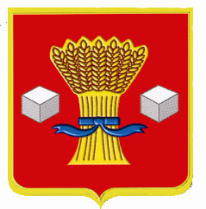 АдминистрацияСветлоярского муниципального района Волгоградской областиПОСТАНОВЛЕНИЕот  15.02.2022                    № 213 Об утверждении формы заявлений на предоставление субсидий гражданам, переселяемым из аварийного жилищного фонда, на приобретение (строительство) жилых помещений и на возмещение расходов (части расходов) на уплату процентов по кредиту собственникам жилых помещений в многоквартирных домах	    В соответствии со статьей 16 Федерального закона от 21.07.2007 № 185-ФЗ «О Фонде содействия реформированию жилищно-коммунального хозяйства», в рамках реализации регионального проекта «Обеспечение устойчивого сокращения непригодного для проживания жилищного фонда» федерального проекта «Обеспечение устойчивого сокращения непригодного для проживания жилищного фонда» национального проекта «Жилье и городская среда» , в рамках исполнения постановления администрации Волгоградской области от 01.04.2019 № 141-п «Об утверждении региональной адресной программы «Переселение граждан из аварийного жилищного фонда на территории Волгоградской области в 2019-2025 годах»,п о с т а н о в л я ю:  1. Утвердить форму заявления о предоставлении субсидии гражданам, переселяемым из аварийного жилищного фонда, на приобретение (строительство) жилых помещений и на возмещение расходов (части расходов) на уплату процентов по кредиту собственникам жилых помещений в многоквартирных домах (прилагается).2. Утвердить форму заявления о перечислении субсидии гражданам, переселяемым из аварийного жилищного фонда, на приобретение (строительство) жилых помещений и на возмещение расходов (части расходов) на уплату процентов по кредиту собственникам жилых помещений в многоквартирных домах (прилагается).3. Отделу по муниципальной службе, общим и кадровым вопросам администрации Светлоярского муниципального района (Иванова Н.В.) направить настоящее постановление для опубликования в районную газету «Восход» Светлоярского муниципального района Волгоградской области и разместить на официальном сайте Светлоярского муниципального района Волгоградской области.4. Контроль над исполнением пункта 1 настоящего постановления возложить на заместителя главы Светлоярского муниципального района Волгоградской области Ускова Ю.Н.Глава муниципального района	                                                          Т.В.РаспутинаПриложениек постановлению администрации Светлоярского муниципального района Волгоградской областиот 15.02.2022 № 213ЗАЯВЛЕНИЕо предоставлении субсидии гражданину, переселяемомуиз аварийного жилищного фонда, на приобретение (строительство) жилых помещений и на возмещение расходов (части расходов) на уплату процентов по кредиту собственникам жилых помещений в многоквартирных домах    Я, _______________________________________________________________,(Ф.И.О. собственника жилого помещения)являюсь   собственником   жилого   помещения   (доли   в  жилом  помещении)__________________________________________, проживающий(ая) по адресу:___________________________________, документ, удостоверяющий личность___________________________________________________________________(серия, номер, кем и когда выдан)___________________________________________________________________,контактные телефоны и адрес электронной почты (при наличии)прошу предоставить субсидию на приобретение жилого помещения.    С   Порядком предоставления субсидий гражданам, переселяемым из аварийного жилищного фонда, на приобретение (строительство) жилых помещений и на возмещение расходов (части расходов) на уплату процентов по кредиту собственникам жилых помещений в многоквартирных домах (Приложение 6) к региональной адресной программы «Переселение граждан из аварийного жилищного фонда на территории Волгоградской области в 2019-2025 годах», утвержденной постановлением администрации Волгоградской области от 01.04.2019 № 141-п «Об утверждении региональной адресной программы «Переселение граждан из аварийного жилищного фонда на территории Волгоградской области в 2019-2025 годах» (далее - Порядок), ознакомлен(а).    Подтверждаю   достоверность   вышеуказанных   данных  и  представленныхдокументов.    В  соответствии  с Федеральным законом от 27 июля 2006 года N 152-ФЗ "О персональных   данных"  я  даю  согласие  администрации  Светлоярского муниципального района Волгоградской области и комитету строительства Волгоградской области на   обработку   предоставленных   персональных  данных  и разрешаю  сбор, систематизацию, накопление, хранение, использование, обновление, изменение, передачу,  блокирование,  уничтожение  указанных сведений с помощью средств автоматизации  или без использования таковых в целях предоставления субсидии.    Данное  согласие  действует  до  даты подачи заявления об отзыве настоящего согласия.    Приложения: __________________________________________________________________(Ф.И.О. (полностью) и подпись гражданина)                                                   "___" _________ 20___ г.ЗАЯВЛЕНИЕо перечислении субсидии гражданину, переселяемомуиз аварийного жилищного фонда, на приобретение (строительство) жилых помещений и на возмещение расходов (части расходов) на уплату процентов по кредиту собственникам жилых помещений в многоквартирных домах    Я, _______________________________________________________________,(Ф.И.О. собственника жилого помещения)являюсь   собственником   жилого   помещения   (доли   в  жилом  помещении)__________________________________________, проживающий(ая) по адресу:___________________________________, документ, удостоверяющий личность___________________________________________________________________(серия, номер, кем и когда выдан)___________________________________________________________________,контактные телефоны и адрес электронной почты (при наличии)прошу предоставить субсидию на приобретение жилого помещения.    С   Порядком предоставления субсидий гражданам, переселяемым из аварийного жилищного фонда, на приобретение (строительство) жилых помещений и на возмещение расходов (части расходов) на уплату процентов по кредиту собственникам жилых помещений в многоквартирных домах (Приложение 6) к региональной адресной программы «Переселение граждан из аварийного жилищного фонда на территории Волгоградской области в 2019-2025 годах», утвержденной постановлением администрации Волгоградской области от 01.04.2019 № 141-п «Об утверждении региональной адресной программы «Переселение граждан из аварийного жилищного фонда на территории Волгоградской области в 2019-2025 годах» (далее - Порядок), ознакомлен(а).    Подтверждаю   достоверность   вышеуказанных   данных  и  представленныхдокументов.    В  соответствии  с Федеральным законом от 27 июля 2006 года N 152-ФЗ "О персональных   данных"  я  даю  согласие  администрации  Светлоярского муниципального района Волгоградской области и комитету строительства Волгоградской области на   обработку   предоставленных   персональных  данных  и разрешаю  сбор, систематизацию, накопление, хранение, использование, обновление, изменение, передачу,  блокирование,  уничтожение  указанных сведений с помощью средств автоматизации  или без использования таковых в целях перечисления субсидии.    Данное  согласие  действует  до  даты подачи заявления об отзыве настоящего согласия.    Приложения: __________________________________________________________________(Ф.И.О. (полностью) и подпись гражданина)                                                   "___" _________ 20___ г.Фокеева Е.А.